This form should be used for either an elective or a compulsory course being proposed and curricula development processes for an undergraduate curriculum at Çankaya University, Faculty of Engineering. Please fill in the form completely and submit the printed copy containing the approval of the Department Chair to the Dean's Office, and mail its electronic copy to kiper@cankaya.edu.tr. Upon the receipt of both copies, the printed copy will be forwarded to the Faculty Academic Board for approval. Incomplete forms will be returned to the Department. The approved form is finally sent to the President’s office for approval by the Senate.Part I.  Basic Course InformationPart II.  Detailed Course InformationTotal Workloads are calculated automatically by formulas. To update all the formulas in the document first press CTRL+A and then press F9Contribution Scale to a Qualification: 0-None, 1-Little, 2-Medium, 3-Considerable, 4-LargestPart III New Course Proposal InformationState only if it is a new coursePart IV Approval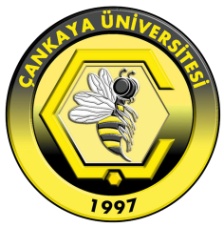 ÇANKAYA UNIVERSITYFaculty of EngineeringCourse Definition FormDepartment NameCIVIL ENGINEERINGCIVIL ENGINEERINGCIVIL ENGINEERINGCIVIL ENGINEERINGDept. Numeric CodeDept. Numeric CodeCourse CodeNumber of Weekly Lecture HoursNumber of Weekly Lab/Tutorial HoursNumber of Credit HoursCourse Web Sitehttp://ce362.cankaya.edu.trhttp://ce362.cankaya.edu.trhttp://ce362.cankaya.edu.trhttp://ce362.cankaya.edu.trECTS CreditECTS CreditCourse NameThis information will appear in the printed catalogs and on the web online catalog.Course NameThis information will appear in the printed catalogs and on the web online catalog.English NameFoundation EngineeringTurkish NameTemel MühendisliğiCourse Description Provide a brief overview of what is covered during the semester. This information will appear in the printed catalogs and on the web online catalog. Maximum 60 words.This course covers the following basic concepts:General Principles of Foundation DesignSite Exploration & Soil Testing (In-situ &Lab)Shallow FoundationsDeep Foundations Earth Retaining Structures & Lateral Earth PressuresPrerequisites(if any)Give course codes and check all that are applicable.1st2nd2nd2nd3rd3rd4thPrerequisites(if any)Give course codes and check all that are applicable.Prerequisites(if any)Give course codes and check all that are applicable.Consent of the InstructorConsent of the InstructorConsent of the InstructorSenior StandingGive others, if any. Give others, if any. Give others, if any. Co-requisites(if any)1st2nd2nd2nd3rd4th4thCo-requisites(if any)Course TypeCheck all that are applicableMust course for dept.Must course for other dept.(s)Elective course for dept.Elective course for other dept.(s)Must course for dept.Must course for other dept.(s)Elective course for dept.Elective course for other dept.(s)Must course for dept.Must course for other dept.(s)Elective course for dept.Elective course for other dept.(s)Must course for dept.Must course for other dept.(s)Elective course for dept.Elective course for other dept.(s)Must course for dept.Must course for other dept.(s)Elective course for dept.Elective course for other dept.(s)Must course for dept.Must course for other dept.(s)Elective course for dept.Elective course for other dept.(s)Must course for dept.Must course for other dept.(s)Elective course for dept.Elective course for other dept.(s)Course ClassificationGive the appropriate percentages for each category.Course ClassificationGive the appropriate percentages for each category.Course ClassificationGive the appropriate percentages for each category.Course ClassificationGive the appropriate percentages for each category.Course ClassificationGive the appropriate percentages for each category.Course ClassificationGive the appropriate percentages for each category.CategoryMathematics & Natural SciencesEngineering SciencesEngineering DesignGeneral EducationOtherPercentage303535Course Objectives Explain the aims of the course. Maximum 100 words.The objectives of CE 362 are: (1) to teach civil engineering students how to develop a site investigation plan, (2) to teach them how to estimate bearing capacities and settlement of foundations under load, (3) to teach students how to calculate lateral earth pressures on retaining walls, (4) to teach students the axial capacity of different types of piles (5) to teach them how to apply the methods (analytical & empirical) they acquired in the class to real-world problems by providing examples from actual field/site studies.Learning Outcomes Explain the learning outcomes of the course. Maximum 10 items.By the end of the course the students will Comprehend the basic principles for planning a geotechnical site investigation programEvaluate laboratory results and site test data and make necessary correlations to obtain geotechnical parameters         Calculate stress increase in soilAnalyze and design shallow foundations performing relevant settlement and bearing capacity calculations Calculate lateral earth pressure and evaluate factor of safety of various types of earth retaining structuresAnalyze and design deep foundationsUse effective communication tools such as report writing Textbook(s) List the textbook(s), if any, and other related main course materials.Textbook(s) List the textbook(s), if any, and other related main course materials.Textbook(s) List the textbook(s), if any, and other related main course materials.Textbook(s) List the textbook(s), if any, and other related main course materials.Textbook(s) List the textbook(s), if any, and other related main course materials.Author(s)TitlePublisherPublication YearISBNB. M. Das, Principles of Foundation Engineering (Sixth Edition),CL-EngineeringJuly, 20060495082465Coduto, D. Foundation Design: Principles and Practices (2nd Edition)Prentice HallJuly 20, 20000135897068Reference Books List the reference books as supplementary materials, if any.Reference Books List the reference books as supplementary materials, if any.Reference Books List the reference books as supplementary materials, if any.Reference Books List the reference books as supplementary materials, if any.Reference Books List the reference books as supplementary materials, if any.Author(s)TitlePublisherPublication YearISBNPeck, R.B., Hanson, W.E. and Thornburn, T.HFoundation Engineering (Second Edition)John Wiley and SonsJune 19730471675857Teaching Policy Explain how you will organize the course (lectures, laboratories, tutorials, studio work, seminars, etc.)4 hours of lectures will be given each week. Laboratory/Studio Work Give the number of laboratory/studio hours required per week, if any, to do supervised laboratory/studio work, and list the names of the laboratories/studios in which these sessions will be conducted.No laboratory session is scheduled for this class.Computer Usage Briefly describe the computer usage and the hardware/software requirements in the course.All students are encouraged to prepare their homework assignments by using computer tools (necessary software & relevant codes).Course Outline List the topics covered within each week.Course Outline List the topics covered within each week.WeekTopic(s)1Introduction to Foundation Engineering 2Characterization & Site Investigation3Stress Distribution4Stress Distribution & Settlement Calculations for Shallow Foundations5Settlement Calculations for Shallow Foundations6Settlement Calculations for Shallow Foundations & Bearing Capacity of Shallow Foundations7Bearing Capacity of Shallow Foundations8Midterm9Bearing Capacity of Shallow Foundations & Pile Foundations10Pile Foundations 11Axial Capacity of Pile Foundations12Lateral Earth Pressures-Rankine’s Theory13Lateral Earth Pressures-Coulomb’s Theory14Earth Retaining StructuresGrading Policy List the assessment tools and their percentages that may give an idea about their relative importance to the end-of-semester grade.Grading Policy List the assessment tools and their percentages that may give an idea about their relative importance to the end-of-semester grade.Grading Policy List the assessment tools and their percentages that may give an idea about their relative importance to the end-of-semester grade.Grading Policy List the assessment tools and their percentages that may give an idea about their relative importance to the end-of-semester grade.Grading Policy List the assessment tools and their percentages that may give an idea about their relative importance to the end-of-semester grade.Grading Policy List the assessment tools and their percentages that may give an idea about their relative importance to the end-of-semester grade.Grading Policy List the assessment tools and their percentages that may give an idea about their relative importance to the end-of-semester grade.Grading Policy List the assessment tools and their percentages that may give an idea about their relative importance to the end-of-semester grade.Grading Policy List the assessment tools and their percentages that may give an idea about their relative importance to the end-of-semester grade.Assessment ToolQuantityPercentageAssessment ToolQuantityPercentageAssessment ToolQuantityPercentageHomework430Case StudyAttendanceQuizLab WorkField StudyMidterm Exam130Class ParticipationProjectTerm PaperOral PresentationFinal Exam140ECTS WorkloadList all the activities considered under the ECTS.ECTS WorkloadList all the activities considered under the ECTS.ECTS WorkloadList all the activities considered under the ECTS.ECTS WorkloadList all the activities considered under the ECTS.ActivityQuantityDuration(hours)Total Workload(hours)Attending Lectures (weekly basis)14456Attending  Labs/Recitations (weekly basis)0Preparation beforehand and finalizing of notes (weekly basis)14114Collection and selection of relevant material (once)177Self-study of relevant material (weekly basis)14228Homework assignments428Preparation for Quizzes0Preparation for Midterm Exams (including the duration of the exams)166Preparation of Term Paper/Case Study Report (including oral presentation)0Preparation of Term Project/Field Study Report (including oral presentation)0Preparation for Final Exam (including the duration of the exam)166TOTAL WORKLOAD / 25TOTAL WORKLOAD / 25TOTAL WORKLOAD / 25125/25=5ECTS CreditECTS CreditECTS Credit5Program Qualifications vs. Learning OutcomesConsider the below program qualifications determined in terms of learning outcomes of all the courses in the curriculum and capabilities. Look at the learning outcomes of this course given above. Relate these two using the Likert Scale by marking with X in one of the five choices at the right..Program Qualifications vs. Learning OutcomesConsider the below program qualifications determined in terms of learning outcomes of all the courses in the curriculum and capabilities. Look at the learning outcomes of this course given above. Relate these two using the Likert Scale by marking with X in one of the five choices at the right..Program Qualifications vs. Learning OutcomesConsider the below program qualifications determined in terms of learning outcomes of all the courses in the curriculum and capabilities. Look at the learning outcomes of this course given above. Relate these two using the Likert Scale by marking with X in one of the five choices at the right..Program Qualifications vs. Learning OutcomesConsider the below program qualifications determined in terms of learning outcomes of all the courses in the curriculum and capabilities. Look at the learning outcomes of this course given above. Relate these two using the Likert Scale by marking with X in one of the five choices at the right..Program Qualifications vs. Learning OutcomesConsider the below program qualifications determined in terms of learning outcomes of all the courses in the curriculum and capabilities. Look at the learning outcomes of this course given above. Relate these two using the Likert Scale by marking with X in one of the five choices at the right..Program Qualifications vs. Learning OutcomesConsider the below program qualifications determined in terms of learning outcomes of all the courses in the curriculum and capabilities. Look at the learning outcomes of this course given above. Relate these two using the Likert Scale by marking with X in one of the five choices at the right..Program Qualifications vs. Learning OutcomesConsider the below program qualifications determined in terms of learning outcomes of all the courses in the curriculum and capabilities. Look at the learning outcomes of this course given above. Relate these two using the Likert Scale by marking with X in one of the five choices at the right..NoProgram QualificationsContributionContributionContributionContributionContributionNoProgram Qualifications012341Adequate knowledge in mathematics, science and engineering subjects pertaining to civil engineering; ability to use theoretical and applied information in these areas to model and solve engineering problems.X2Ability to identify, formulate and solve complex engineering problems; ability to select and apply appropriate analysis and modeling methods for the purpose.X3Ability to design a complex system, process, product under realistic constraints and conditions in such a way as to meet the requirements; ability to apply modern design methods for the purpose.X4Ability to select and use modern techniques and tools necessary for the analysis and solution of complex problems encountered in civil engineering practice; ability to use information technologies effectively.X5Ability to design and conduct experiments, gather data, analyze and interpret results for the study of complex engineering problems or discipline-specific research topics.X6Ability to work effectively in intra-disciplinary and multi-disciplinary teams; individual working skills.X7Ability to communicate effectively in verbal and in writing; knowledge of at least one foreign language; ability to write effective reports and understand written reports, to prepare design and production reports, to make effective presentations, to give and receive clear and understandable instructions.X8Awareness of the necessity of lifelong learning; ability to access information, to follow developments in science and technology, and to keep continuously self-improved.X9Knowledge of ethical principles, professional and ethical responsibility, and standards used in engineering practices.X10Knowledge of business practices such as project management, risk management and change management; awareness of entrepreneurship, innovation; information about sustainable development.X11Information about the effects of engineering practices on health, environment and safety in global and social dimensions and contemporary issues in the field of engineering; awareness of the legal consequences of engineering solutions.XIs the new course replacing a former course in the curriculum?Is the new course replacing a former course in the curriculum?Is the new course replacing a former course in the curriculum?Is the new course replacing a former course in the curriculum?YesNoFormer Course’s CodeFormer Course’s CodeFormer Course’s CodeFormer Course’s CodeFormer Course’s NameFormer Course’s NameIs the new course replacing a former course in the curriculum?Is the new course replacing a former course in the curriculum?Is the new course replacing a former course in the curriculum?Is the new course replacing a former course in the curriculum?YesNoIs there any similar course which has content overlap with other courses offered by the university?Is there any similar course which has content overlap with other courses offered by the university?Is there any similar course which has content overlap with other courses offered by the university?Is there any similar course which has content overlap with other courses offered by the university?YesNoMost Similar Course’s CodeMost Similar Course’s CodeMost Similar Course’s CodeMost Similar Course’s CodeMost Similar Course’s NameMost Similar Course’s NameIs there any similar course which has content overlap with other courses offered by the university?Is there any similar course which has content overlap with other courses offered by the university?Is there any similar course which has content overlap with other courses offered by the university?Is there any similar course which has content overlap with other courses offered by the university?YesNoFrequency of Offerings Check all semesters that the course is planned to be offered.Frequency of Offerings Check all semesters that the course is planned to be offered.Frequency of Offerings Check all semesters that the course is planned to be offered.Frequency of Offerings Check all semesters that the course is planned to be offered. Fall           Spring           Summer Fall           Spring           Summer Fall           Spring           Summer Fall           Spring           Summer Fall           Spring           Summer Fall           Spring           Summer Fall           Spring           Summer Fall           Spring           SummerFirst OfferingAcademic YearAcademic YearSemesterSemester Fall           Spring Fall           Spring Fall           SpringMaximum Class Size ProposedMaximum Class Size ProposedStudent Quota for Other DepartmentsStudent Quota for Other DepartmentsStudent Quota for Other DepartmentsStudent Quota for Other DepartmentsApproximate Number of Students Expected to Take the CourseApproximate Number of Students Expected to Take the CourseApproximate Number of Students Expected to Take the CourseJustification for the proposalMaximum 80 wordsJustification for the proposalMaximum 80 wordsJustification for the proposalMaximum 80 wordsJustification for the proposalMaximum 80 wordsJustification for the proposalMaximum 80 wordsJustification for the proposalMaximum 80 wordsJustification for the proposalMaximum 80 wordsJustification for the proposalMaximum 80 wordsJustification for the proposalMaximum 80 wordsJustification for the proposalMaximum 80 wordsJustification for the proposalMaximum 80 wordsJustification for the proposalMaximum 80 wordsFoundation engineering in a broader sense is a branch of geotechnical engineering field that combines everything that is related to soils and engineering practice. It is nowadays more widely known as a discipline that includes analysis and design of different foundation types on which many different civil engineering structures (e.g., buildings, bridges, retaining walls, tanks, offshore structures, even highway pavements) are built on or within. This class will be mainly concentrated on teaching bearing capacity, settlement, and design of shallow and deep foundations and earth retaining structures. Foundation engineering in a broader sense is a branch of geotechnical engineering field that combines everything that is related to soils and engineering practice. It is nowadays more widely known as a discipline that includes analysis and design of different foundation types on which many different civil engineering structures (e.g., buildings, bridges, retaining walls, tanks, offshore structures, even highway pavements) are built on or within. This class will be mainly concentrated on teaching bearing capacity, settlement, and design of shallow and deep foundations and earth retaining structures. Foundation engineering in a broader sense is a branch of geotechnical engineering field that combines everything that is related to soils and engineering practice. It is nowadays more widely known as a discipline that includes analysis and design of different foundation types on which many different civil engineering structures (e.g., buildings, bridges, retaining walls, tanks, offshore structures, even highway pavements) are built on or within. This class will be mainly concentrated on teaching bearing capacity, settlement, and design of shallow and deep foundations and earth retaining structures. Foundation engineering in a broader sense is a branch of geotechnical engineering field that combines everything that is related to soils and engineering practice. It is nowadays more widely known as a discipline that includes analysis and design of different foundation types on which many different civil engineering structures (e.g., buildings, bridges, retaining walls, tanks, offshore structures, even highway pavements) are built on or within. This class will be mainly concentrated on teaching bearing capacity, settlement, and design of shallow and deep foundations and earth retaining structures. Foundation engineering in a broader sense is a branch of geotechnical engineering field that combines everything that is related to soils and engineering practice. It is nowadays more widely known as a discipline that includes analysis and design of different foundation types on which many different civil engineering structures (e.g., buildings, bridges, retaining walls, tanks, offshore structures, even highway pavements) are built on or within. This class will be mainly concentrated on teaching bearing capacity, settlement, and design of shallow and deep foundations and earth retaining structures. Foundation engineering in a broader sense is a branch of geotechnical engineering field that combines everything that is related to soils and engineering practice. It is nowadays more widely known as a discipline that includes analysis and design of different foundation types on which many different civil engineering structures (e.g., buildings, bridges, retaining walls, tanks, offshore structures, even highway pavements) are built on or within. This class will be mainly concentrated on teaching bearing capacity, settlement, and design of shallow and deep foundations and earth retaining structures. Foundation engineering in a broader sense is a branch of geotechnical engineering field that combines everything that is related to soils and engineering practice. It is nowadays more widely known as a discipline that includes analysis and design of different foundation types on which many different civil engineering structures (e.g., buildings, bridges, retaining walls, tanks, offshore structures, even highway pavements) are built on or within. This class will be mainly concentrated on teaching bearing capacity, settlement, and design of shallow and deep foundations and earth retaining structures. Foundation engineering in a broader sense is a branch of geotechnical engineering field that combines everything that is related to soils and engineering practice. It is nowadays more widely known as a discipline that includes analysis and design of different foundation types on which many different civil engineering structures (e.g., buildings, bridges, retaining walls, tanks, offshore structures, even highway pavements) are built on or within. This class will be mainly concentrated on teaching bearing capacity, settlement, and design of shallow and deep foundations and earth retaining structures. Foundation engineering in a broader sense is a branch of geotechnical engineering field that combines everything that is related to soils and engineering practice. It is nowadays more widely known as a discipline that includes analysis and design of different foundation types on which many different civil engineering structures (e.g., buildings, bridges, retaining walls, tanks, offshore structures, even highway pavements) are built on or within. This class will be mainly concentrated on teaching bearing capacity, settlement, and design of shallow and deep foundations and earth retaining structures. Foundation engineering in a broader sense is a branch of geotechnical engineering field that combines everything that is related to soils and engineering practice. It is nowadays more widely known as a discipline that includes analysis and design of different foundation types on which many different civil engineering structures (e.g., buildings, bridges, retaining walls, tanks, offshore structures, even highway pavements) are built on or within. This class will be mainly concentrated on teaching bearing capacity, settlement, and design of shallow and deep foundations and earth retaining structures. Foundation engineering in a broader sense is a branch of geotechnical engineering field that combines everything that is related to soils and engineering practice. It is nowadays more widely known as a discipline that includes analysis and design of different foundation types on which many different civil engineering structures (e.g., buildings, bridges, retaining walls, tanks, offshore structures, even highway pavements) are built on or within. This class will be mainly concentrated on teaching bearing capacity, settlement, and design of shallow and deep foundations and earth retaining structures. Foundation engineering in a broader sense is a branch of geotechnical engineering field that combines everything that is related to soils and engineering practice. It is nowadays more widely known as a discipline that includes analysis and design of different foundation types on which many different civil engineering structures (e.g., buildings, bridges, retaining walls, tanks, offshore structures, even highway pavements) are built on or within. This class will be mainly concentrated on teaching bearing capacity, settlement, and design of shallow and deep foundations and earth retaining structures. Proposed byFaculty MemberGive the Academic Title first.SignatureDateProposed byDr. Mahmut Yavuz ŞENGÖR 01.04.2022Proposed byDr. Şevki ÖZTÜRK01.04.2022Proposed byDepartmental Board Meeting DateMeeting NumberDecision NumberDepartment ChairProf. Dr. Mustafa GöğüşSignatureDateFaculty Academic Board Meeting DateMeeting NumberDecision NumberDeanProf. Dr. Sıtkı Kemal İDERSignatureDateSenateMeeting DateMeeting NumberDecision Number